Task Risk Assessment-Word Documen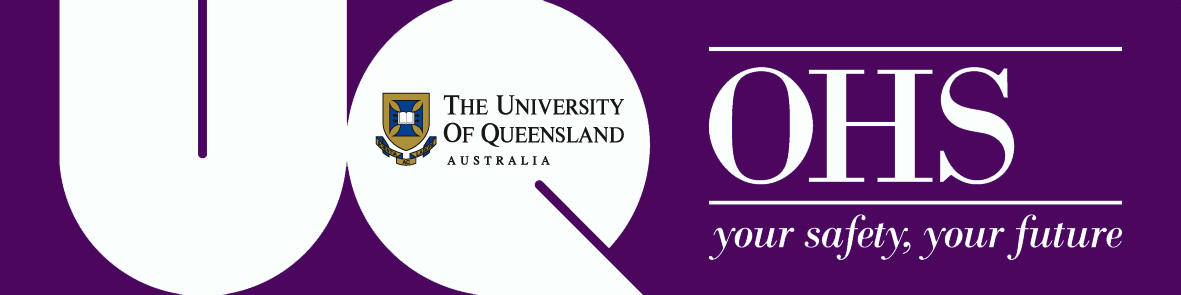 Printed By: Robert GouldIntracampus transport of mounted XPS samples (insert name of sample here) TEMPLATEName:Task/Process ID:Task/Process Details Based on 49780Insert your name here…………………………..Author:Supervisor:Last Updated By:Effective Risk Level:LowAction:Risk is normally acceptableCampus:Faculty/Division:School/Centre:Workplace:St LuciaFac - ScienceCMM X-Ray Analysis Facility, Room 212 Chemistry BuildingApproval Date:Workplace Location of the Task/ProcessStatus: ApprovedSamples are processed in lab of origin and mounted on substrate before transport to CMM laboratories for further analysis. Clients - please use this assessment as a guide for your sample. Include your samples properties and modify the assessment where appropriate.Process\Job Desc:Exposure to SampleRisk Situation:Current Controls:See Chemical Risk Assessment.ChemicalEnergy Source:Person contacts sample.Hazard Event:Single contact with chemical or substanceIncident Category:Assessment Date:19/03/2014Risk AnalysisConsequence:MinorRationale:No injury is likely from short term contact with sample.Exposure:Rationale:OccasionalIndividuals transport sample to CMM labs approximately once per week on average.Probability:Rationale:ConceivableNo exposure to samples has resulted in injuries but it is conceivable.Risk Level:LowAction:Risk is normally acceptableNo Additional ControlsRisks Associated with this Task/Process or Situation Audited By:Audit Date:……….Centre for Microscopy and Microanalysis (CMM)V110712Page 1 of 3Printed: 23/03/2015Task Risk Assessment-Word DocumenPrinted By: Robert GouldChemical Risk Assessment DetailsSubstances: (1)Substance Name:Form:Concentration:Hazardous Substance:UN Number:DG Class:NoSolidNot classified as a Dangerous GoodSAMPLE:……..100%Sample stored in lab of origin. Small Volume.Storage Location:Health EffectsHazardous ReactionsRoute of ExposureEvidence of ExposureNIL:NIL:NIL:NIL:YesYesYesYesIrritant:NoExplosive:NoInhalation:NoPresence of dusts/fumes/odours:NoCorrosive:NoFlammable:NoSkin absorption:NoLeaks/spills/residues:NoSensitiser:NoPeroxide forming chemicals:NoEye contact:NoWorker symptoms and complaints:NoAsphyxiant:NoWater reactive:NoIngestion:NoPrevious incidents and exposures:NoToxic:NoOxidising agents:NoNeedlestick:NoNeighbouring activities impact:NoCarcinogenic:NoCryogenic:NoMutagenic:NoPyrophoric:NoTeratogenic:NoCytotoxic:NoNeurotoxic:NoReproductive:NoV110712Page 2 of 3Printed: 23/03/2015Task Risk Assessment-Word DocumenPrinted By: Robert GouldRisk ControlElimination/Substitution:The transport of mounted XPS samples is necessary in order to analyse these samples in the XPS and elimination or substitution is not possible.Isolation/containment: Transportation in sealed plastic containers recommended for maintaining samples.Engineering Controls:Effective and maintained wellEffectiveness:Written emergency procedures: Risk assessment containing spill procedures available in lab. Good housekeeping practices: All work areas to be cleaned after use. All spills to be cleaned up immediately. Good personal hygiene practices: Through washing of hands before leaving lab. Supervision: All clients supervised by staff until competent.Administrative Controls:Effective and maintained wellEffectiveness:UQ on-line General Workplace Safety Induction and Annual Fire Safety Training required. Lab specific OHS induction required.Training Controls:Effective and maintained wellEffectiveness:Gloves: Nitrile or latex gloves recommended for sample protection from contamination.PPE Controls:Effective and maintained wellEffectiveness:Waste Disposal:Waste not usually generated. Spills: Solids - pick up and return to original container. Wear PPE if direct contact possible. Return to lab of origin for disposal. Powders - Wear PPE. Wipe up with wet paper towel, seal in zip-lock bag and return to lab of origin for disposal.Storage Incompatibilities:NoneSafety Instructions:First aid generally not required. Treat symptomatically.Risk DeterminationHealth Surveillance Req:Air Monitoring:Exposure Frequency:Risk Level:NoNot SignificantOccasionalNoSchedule 10:NoCarcinogen Authority No:Task Readers:ReaderDate ReadGould, Robert (mmrgould)24/03/2014No Training SpecifiedV110712Page 3 of 3Printed: 23/03/2015